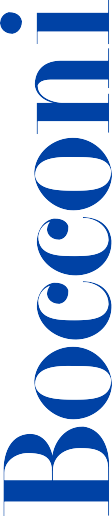 12 MAY 202210:00 -12:00Room 43Via Sarfatti 25TECHNOLOGY, INNOVATION AND SUSTAINABLE DEVELOPMENT GOALS IN EUROPE: PATENTS AS A SUPPORTING TOOLDOMENICO GOLZIOPrincipal Director, the European Patent Office (EPO), the Hague / MunichNICOLETTA CORROCHERBocconi UniversityLAURENT MANDERIEUXBocconi UniversityMIRIAM ALLENABocconi UniversityELEANOR SPAVENTABocconi UniversityFor registration click here